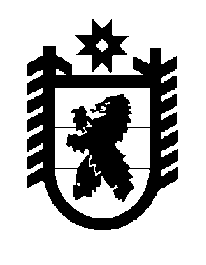 Российская Федерация Республика Карелия    ПРАВИТЕЛЬСТВО РЕСПУБЛИКИ КАРЕЛИЯРАСПОРЯЖЕНИЕот  6 декабря 2016 года № 915р-Пг. Петрозаводск Внести в состав Комиссии по восстановлению прав реабилитированных жертв политических репрессий при Правительстве Республики Карелия (далее – Комиссия), утвержденный постановлением Правительства Республики Карелия от 3 декабря 2002 года № 142-П (Собрание законодательства Республики Карелия, 2002, № 12, ст. 1587; 2011, № 2, ст. 194; № 5, ст. 738; 2012, № 1, ст. 104; № 10, ст. 1858; 2014, 
№ 5, ст. 875; № 8, ст. 1501; № 12, ст. 2370; 2015, № 6, ст. 1165; № 10, 
ст. 2021; 2016, № 2, ст. 358), следующие изменения: 1) включить в состав Комиссии следующих лиц:Красножон В.Г. – первый заместитель Министра Республики Карелия по вопросам национальной политики, связям с общественными и религиозными объединениями, заместитель председателя Комиссии;Веденеева Н.И. – заместитель начальника Управления Министерства юстиции Российской Федерации по Республике Карелия (по согласованию);Скрыников И.С. – первый заместитель Министра социальной защиты, труда и занятости Республики Карелия;2)  указать новые должности следующих лиц:Моисеев А.А. – Руководитель Администрации Главы Республики Карелия, председатель Комиссии;Никулина Е.В. – консультант  Администрации Главы Республики Карелия, секретарь Комиссии;3) исключить из состава Комиссии Васильева А.Ф., Миронову С.В., Никифорову Л.А., Сильченко Е.В., Соколову О.А.           Глава Республики Карелия                                                                  А.П. Худилайнен 